NENNLISTE zur 39. Tischtennis-Landesmeisterschaft für Behinderte am Samstag, 15. Oktober 2022         Beginn: 9.00 UhrVEREIN: _ __ _ _____________________Verantwortliche Person:                                Telefon-Nr.: 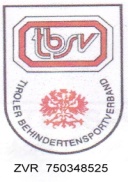 Lfd. Nr.Name VornameWohnortSchadensklasse,die im Sportpass eingetragen ist:männlichweiblichDer (Die) gemeldete TeilnehmerIn startet in den nachstehenden, in der Ausschreibung angegebenen Bewerben, welche unten angekreuzt sind:Der (Die) gemeldete TeilnehmerIn startet in den nachstehenden, in der Ausschreibung angegebenen Bewerben, welche unten angekreuzt sind:Der (Die) gemeldete TeilnehmerIn startet in den nachstehenden, in der Ausschreibung angegebenen Bewerben, welche unten angekreuzt sind:Der (Die) gemeldete TeilnehmerIn startet in den nachstehenden, in der Ausschreibung angegebenen Bewerben, welche unten angekreuzt sind:Der (Die) gemeldete TeilnehmerIn startet in den nachstehenden, in der Ausschreibung angegebenen Bewerben, welche unten angekreuzt sind:Der (Die) gemeldete TeilnehmerIn startet in den nachstehenden, in der Ausschreibung angegebenen Bewerben, welche unten angekreuzt sind:Der (Die) gemeldete TeilnehmerIn startet in den nachstehenden, in der Ausschreibung angegebenen Bewerben, welche unten angekreuzt sind:Der (Die) gemeldete TeilnehmerIn startet in den nachstehenden, in der Ausschreibung angegebenen Bewerben, welche unten angekreuzt sind:Der (Die) gemeldete TeilnehmerIn startet in den nachstehenden, in der Ausschreibung angegebenen Bewerben, welche unten angekreuzt sind:Der (Die) gemeldete TeilnehmerIn startet in den nachstehenden, in der Ausschreibung angegebenen Bewerben, welche unten angekreuzt sind:Der (Die) gemeldete TeilnehmerIn startet in den nachstehenden, in der Ausschreibung angegebenen Bewerben, welche unten angekreuzt sind:Der (Die) gemeldete TeilnehmerIn startet in den nachstehenden, in der Ausschreibung angegebenen Bewerben, welche unten angekreuzt sind:Der (Die) gemeldete TeilnehmerIn startet in den nachstehenden, in der Ausschreibung angegebenen Bewerben, welche unten angekreuzt sind:Der (Die) gemeldete TeilnehmerIn startet in den nachstehenden, in der Ausschreibung angegebenen Bewerben, welche unten angekreuzt sind:Der (Die) gemeldete TeilnehmerIn startet in den nachstehenden, in der Ausschreibung angegebenen Bewerben, welche unten angekreuzt sind:Der (Die) gemeldete TeilnehmerIn startet in den nachstehenden, in der Ausschreibung angegebenen Bewerben, welche unten angekreuzt sind:Der (Die) gemeldete TeilnehmerIn startet in den nachstehenden, in der Ausschreibung angegebenen Bewerben, welche unten angekreuzt sind:Lfd. Nr.Name VornameWohnortSchadensklasse,die im Sportpass eingetragen ist:männlichweiblichABCDEFGHIJKLMNOPQR123456789101112Nennung bis Montag 10. Oktober 2022 an Gerhard Walch,Angerweg 14,6401 Inzingoder per E-Mail an: gwalch@gmx.atDie Richtigkeit der gemachten Angaben für alle gemeldete Teilnehmer wird bestätigt:Ort:                 Datum:                        Vereinsstempel und Unterschrift: 